6. feladat: XOR-kapu működése








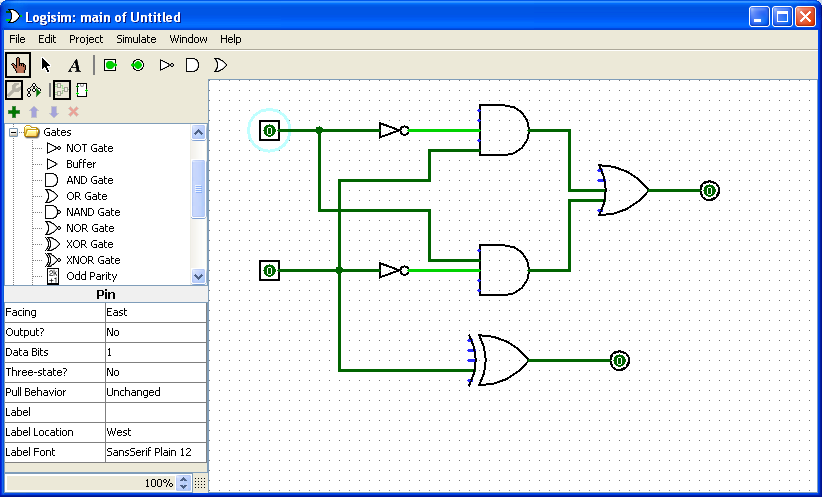 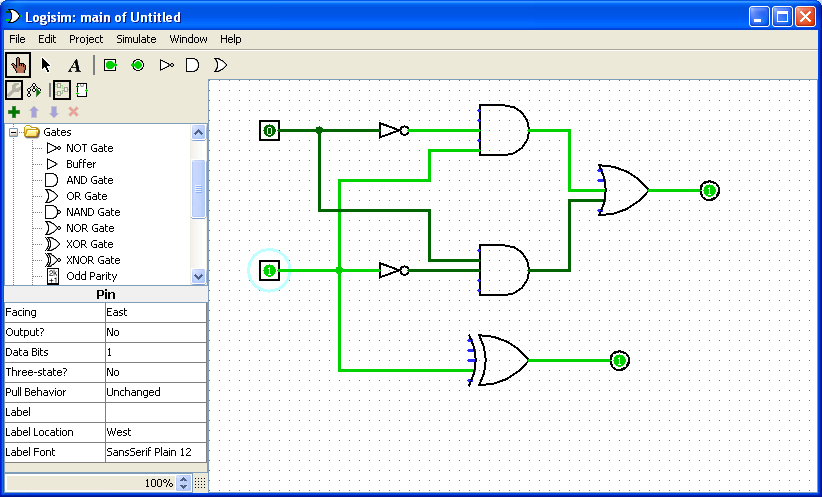 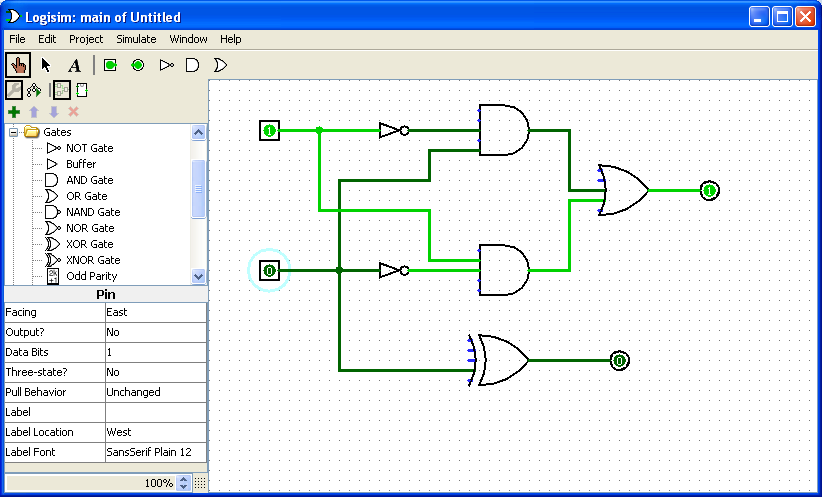 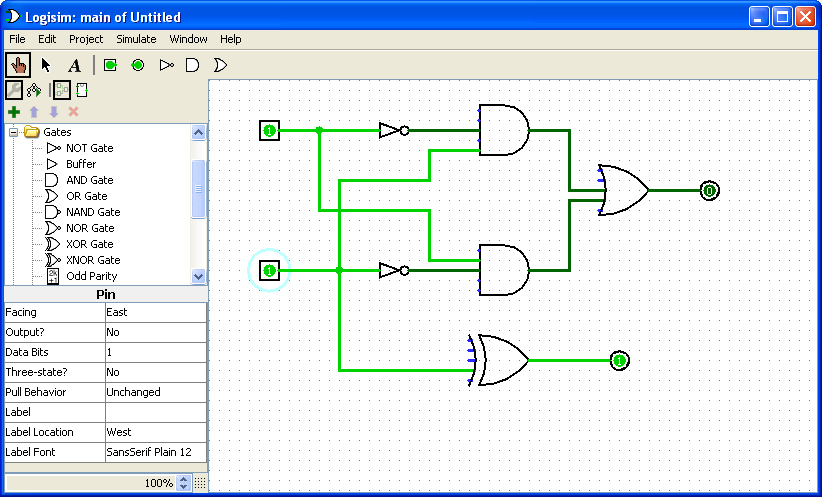 7. feladat: Összeadó logikai kapukból







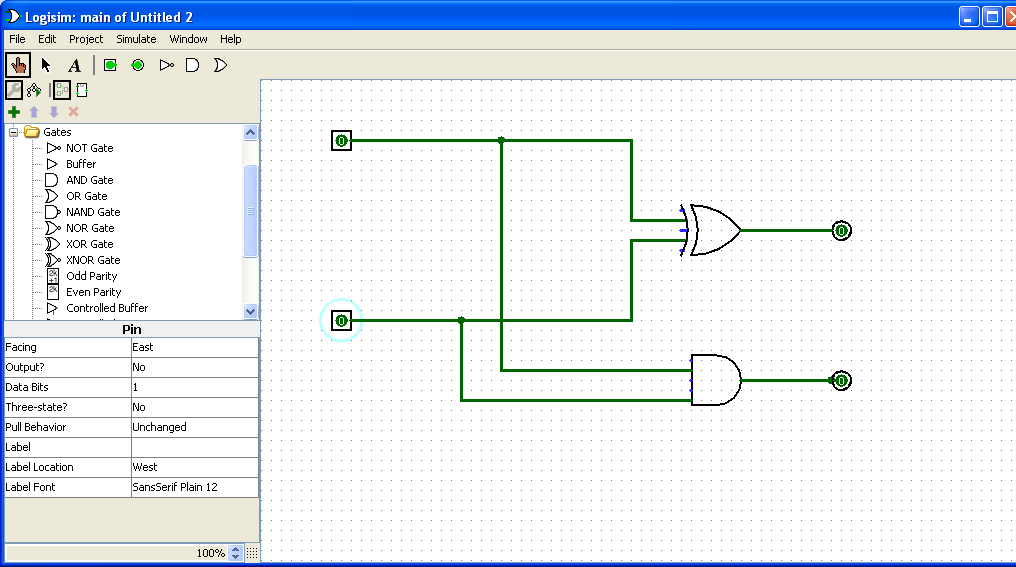 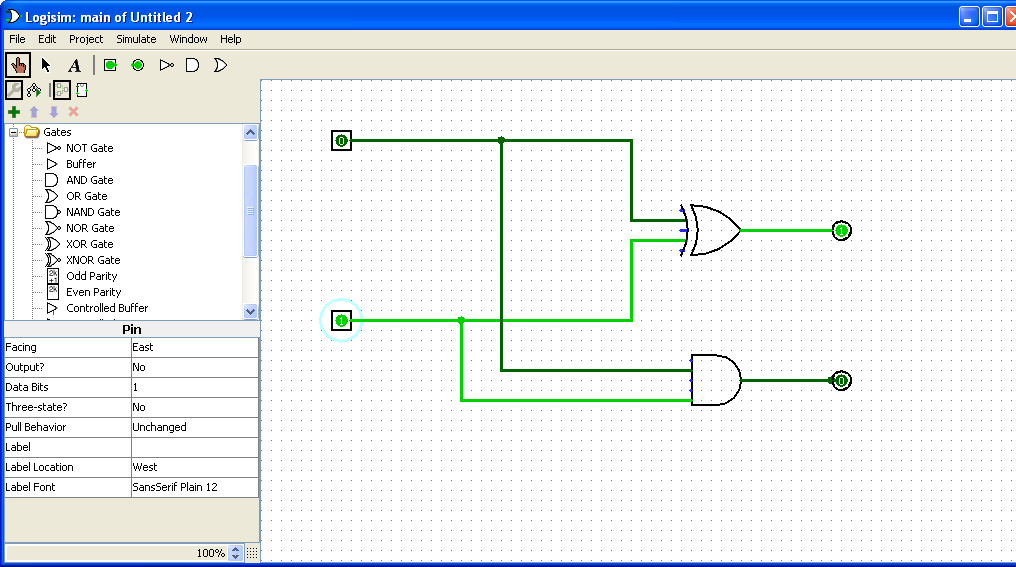 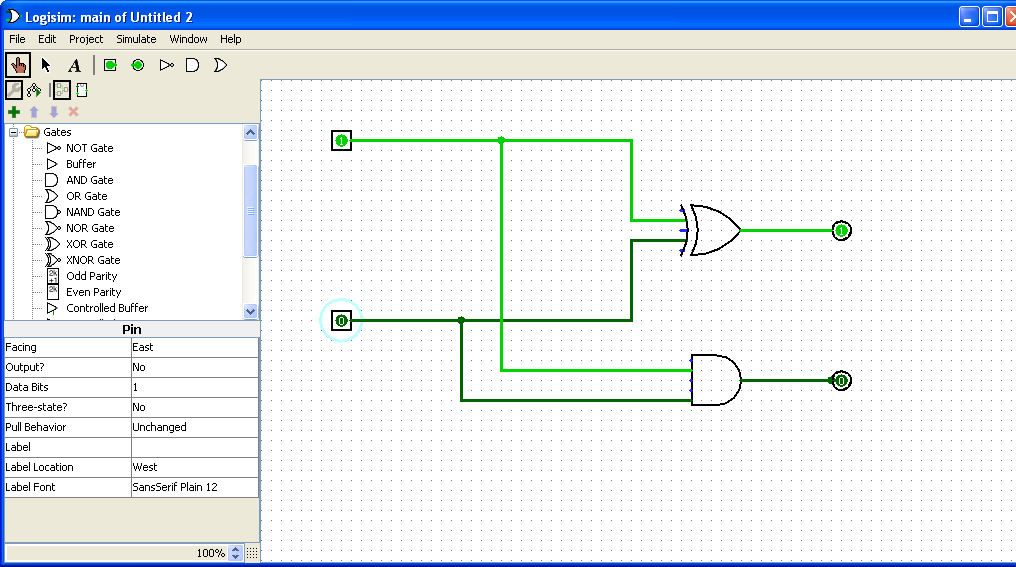 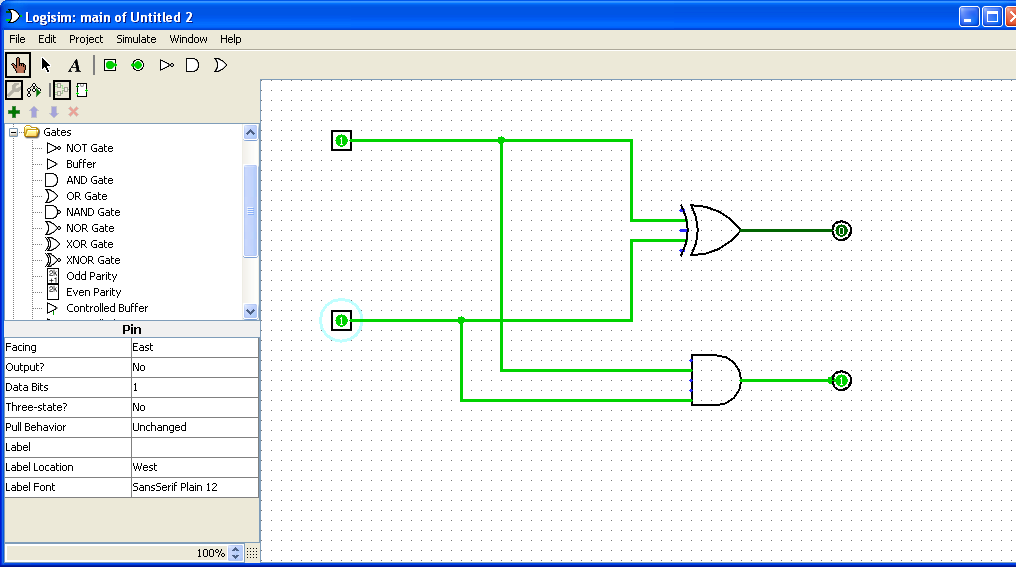 